Интервью Мансуровой Ларисы Владимировны – Мастера производственного обучения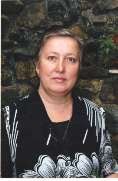 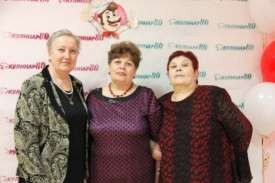 Выпускники – это главное богатство любого образовательного учреждения. Значимость нашего «Кулинара» во многом определяет успешность его выпускников. За свою историю наш «Кулинар» выпустил тысячи специалистов, которые добились успеха  на выбранном пути.50 лет назад я поступила в Свердловское профессиональное торгово – кулинарное училище, по профессии «Повар», за это время образовательное учреждение много раз меняло название, сейчас это  ГАПОУ СО «ТИПУ «Кулинар».Для всех выпускников 1971 года (моего выпуска), стал надёжной точкой опоры для достижения поставленных целей. «Кулинар» всегда прививал нам чувство ответственности и уважение к труду. Эти качества я прививала уже как преподаватель и классный руководитель у своих студентов. Развиваю их способности и сейчас,  чтобы была уверенность в будущем.Для нас выпускников (1971 года) «Кулинар» был вторым домом, поэтому мы с теплотой и благодарностью вспоминаем годы учёбы и своих преподавателей, наставников: Шадрину Лидию Павловну – директора училища, Табулович Надежду Фроловну – завуча, Звереву  Любовь Ивановну, Чехомову Фаину Павловну, Бородину  Евдокию Дмитриевну, Бычёву Римму Васильевну, Попова Ивана Алексеевича, Ваганову Валентину Ивановну и многих других.Я пришла в «Кулинар» с желанием получать знания и развивать профессиональную деятельность. По окончании училища, которое  я закончила с «отличием», была направлена в трест «Ресторанов» поваром 4-го разряда. За годы работы поваром неоднократно повышала разряд: «повар 5-го разряда», затем « повар 6 –го разряда»,  была назначена поваром – бригадиром, избрана «членом народного контроля треста ресторанов». Участвовала в различных конкурсах, занимала призовые места. В 1980 году заочно закончила  Свердловский техникум общественного питания. Была отмечена знаками: «Ударник коммунистического труда», «Победитель Соц. Соревнования», грамотами и денежными призами.За время работы в техникуме, в должности мастера производственного обучения,   участвовала в различных мероприятиях и конкурсах города и области вместе со своими студентами. Была избрана народным заседателем народного  суда  Кировского района. Имею правительственную награду «Почётный работник Профессионально-технического образования РФ», «Ветеран труда», отмечена грамотами и благодарственными письмами и денежными призами. Постоянное повышение профессионального  уровня – это важная часть моей трудовой  деятельности. Хочется пожелать техникуму дальнейшего развития, и, самое главное, студентам с интересом овладевать знаниями.                        С уважением,  Мансурова  Лариса  Владимировна.«О сколько нам открытий чудныхГотовят просвещенья духИ опыт, сын ошибок трудных,И гений, парадоксов друг.»(А.С. Пушкин.)